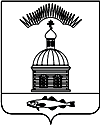 АДМИНИСТРАЦИЯ МУНИЦИПАЛЬНОГО ОБРАЗОВАНИЯГОРОДСКОЕ  ПОСЕЛЕНИЕ ПЕЧЕНГА ПЕЧЕНГСКОГО РАЙОНАМУРМАНСКОЙ ОБЛАСТИПОСТАНОВЛЕНИЕ(ПРОЕКТ) От 								                                 № п. ПеченгаОб   утверждении  Положения   об  устойчивости функционирования    предприятий,   учреждений и    организаций    в    чрезвычайных    ситуациях межмуниципального и регионального характера Во исполнение Федерального закона от 21 декабря 1994 г. N 68-ФЗ "О защите населения и территорий от чрезвычайных ситуаций природного и техногенного характера", в соответствии с Постановлением Правительства Российской Федерации от 30 декабря 2003 г. N 794 "О единой государственной системе предупреждения и ликвидации чрезвычайных ситуаций", в целях реализации государственной политики в области предупреждения чрезвычайных ситуаций и повышения устойчивости функционирования организаций на территории муниципального образования городское поселение Печенга, администрация муниципального образования городское поселение ПеченгаПОСТАНОВЛЯЕТ:1.Утвердить Положение об устойчивости функционирования организаций в чрезвычайных ситуациях природного и техногенного характера межмуниципального и регионального характера на территории  муниципального образования городское поселение Печенга в чрезвычайных ситуациях, согласно приложению к настоящему Постановлению.2. Рекомендовать:          2.1. Руководителям организаций независимо от их организационно-правовых форм и форм собственности:- планировать и проводить мероприятия по повышению устойчивости функционирования организаций и обеспечению жизнедеятельности работников организаций в чрезвычайных ситуациях природного и техногенного характера;- при осуществлении мероприятий по устойчивости функционирования организаций в чрезвычайных ситуациях природного и техногенного характера руководствоваться настоящим Положением об устойчивости функционирования организаций в чрезвычайных ситуациях природного и техногенного характера межмуниципального и регионального характера на территории муниципального образования городское поселение Печенга.3.Настоящее Постановление вступает в силу с момента его опубликования(обнародования).4.Настоящее Постановление обнародовать в соответствии с Порядком опубликования (обнародования) муниципальных правовых актов органов местного самоуправления городского поселения Печенга. 5.Контроль за исполнением настоящего Постановления возложить на заместителя главы администрации муниципального образования городское поселение Печенга Печенгского района Мурманской области.Глава администрации муниципального образования городское поселение Печенга                                                                           Н.Г. Жданова                                                                                         Приложение               к постановлению администрации                                               муниципального образования                                                                                           городское поселение Печенга                                                                                    от «     » августа 2017 года №        ПОЛОЖЕНИЕоб устойчивости функционирования организаций в чрезвычайных ситуациях природного и техногенного характера межмуниципального и регионального характера на территории  муниципального образования городское поселение Печенга в чрезвычайных ситуацияхОБЩИЕ ПОЛОЖЕНИЯНастоящее Положение об устойчивости функционирования организаций в чрезвычайных ситуациях природного и техногенного характера межмуниципального и регионального характера на территории  муниципального образования городское поселение Печенга в чрезвычайных ситуациях (далее - Положение) определяет основные направления деятельности, задачи и порядок организации работы по повышению устойчивости функционирования организаций в чрезвычайных ситуациях природного и техногенного характера межмуниципального и регионального характера на территории муниципального образования городское поселение Печенга ( далее – МО г.п. Печенга).Положение разработано в соответствии с Федеральным законом от 21 декабря 1994 г. N 68-ФЗ "О защите населения и территорий от чрезвычайных ситуаций природного и техногенного характера" и Постановлением Правительства Российской Федерации от 30 декабря 2003 г. N 794 "О единой государственной системе предупреждения и ликвидации чрезвычайных ситуаций".Действие настоящего Положения распространяется на государственные учреждения и унитарные предприятия МО г.п. Печенга (далее - организации).Для организаций иных организационно-правовых форм, находящихся на территории МО г.п. Печенга, задачи по устойчивости устанавливаются главой администраций МО г.п. Печенга, руководителями организаций и ведомств соответствующими правовыми актами.II. Основные понятия и определения2.1. Устойчивость функционирования организации в чрезвычайных ситуациях природного и техногенного характера межмуниципального и регионального характера на территории МО г.п. Печенга (далее - устойчивость функционирования в ЧС) - способность выполнять заданные функции, а в случае аварии (повреждения) восстанавливать деятельность в минимально короткие сроки.2.2. Подготовка организаций к функционированию в чрезвычайных ситуациях природного и техногенного характера межмуниципального и регионального характера на территории МО г.п. Печенга (далее - подготовка к функционированию в ЧС) - комплекс заблаговременно проводимых организационных, экономических, инженерно-технических, технологических и специальных мероприятий, осуществляемых в организациях с целью обеспечения их работы с учетом риска возникновения чрезвычайных ситуаций природного и техногенного характера межмуниципального и регионального характера (далее - ЧС), создания условий для предотвращения аварий или катастроф, противостояния воздействию поражающих факторов, предотвращения или уменьшения угрозы жизни и здоровью персонала, снижению материального ущерба.2.3. Повышение устойчивости функционирования организаций в чрезвычайных ситуациях природного и техногенного характера межмуниципального и регионального характера на территории МО г.п. Печенга (далее - повышение устойчивости функционирования в ЧС) - мероприятия по предотвращению или снижению угрозы жизни и здоровью персонала организации, материального ущерба при возникновении ЧС.III. Общие положения по устойчивости функционирования в ЧСОбщее руководство подготовкой организаций к устойчивости функционирования в ЧС осуществляют администрация МО г.п. Печенга, выступающая по отношению к организациям отраслевым органом.Непосредственное руководство разработкой и проведением мероприятий по повышению устойчивости функционирования в ЧС осуществляют создаваемые в организациях постоянно действующие комиссии по поддержанию устойчивого функционирования организации (далее - комиссия ПУФ).Главная задача комиссий ПУФ - организация работы по повышению устойчивости функционирования в ЧС в целях снижения возможных потерь и разрушений, создание оптимальных условий для восстановления деятельности.Повышение устойчивости функционирования в ЧС достигается выполнением мероприятий, направленных:на предотвращение и уменьшение возможности возникновения крупных производственных аварий, катастроф и стихийных бедствий;на снижение возможных потерь и разрушений в случае возникновения крупных производственных аварий, катастроф и стихийных бедствий;на создание условий для ликвидации последствий аварий, катастроф и стихийных бедствий, а также проведение работ по восстановлению хозяйства.IV. Основные направления деятельности организаций по повышению устойчивости функционирования в ЧСОсновные направления деятельности организаций по повышению устойчивости функционирования в ЧС:предупреждение ЧС;обеспечение защиты рабочих, служащих, а также граждан, находящихся(содержащихся) в организации, и их жизнеобеспечение в ЧС;подготовка организации к работе в ЧС;снижение тяжести (локализации) последствий аварий, катастроф истихийных бедствий;подготовка системы управления организаций для решения задач в ЧС.V. Основные требования по повышению устойчивости функционирования в ЧСОсновные требования к организациям по повышению устойчивости функционирования в ЧС:предотвращение (снижение риска) возникновения ЧС;защита персонала, а также граждан, находящихся (содержащихся) в организации, и подготовка систем их жизнеобеспечения;снижение тяжести (локализация) последствий ЧС;подготовка к работе в условиях ЧС;подготовка систем управления организацией в условиях ЧС;планирование и подготовка к эвакуации рабочих и служащихорганизации, а также граждан, находящихся (содержащихся) в организации, из районов, подверженных ЧС;разработка режимов работы персонала организации в условиях ЧС;обучение персонала организации способам защиты при возникновении(угрозе возникновения) ЧС;накопление для обеспечения персонала организации средствиндивидуальной защиты, их хранение и поддержание в готовности;организация и поддержание в постоянной готовности системоповещения персонала организации, а также граждан, находящихся (содержащихся) в организации, об опасности, связанной с возникновением (угрозой возникновения) ЧС, порядок доведения установленных сигналов оповещения;осуществление мероприятий по резервному энергоснабжению приотключении централизованного энергоснабжения;осуществление мероприятий по предупреждению проникновения натерриторию организации посторонних лиц.Мероприятия по повышению устойчивости функционирования в ЧС планируются и осуществляются заблаговременно.Мероприятия по повышению устойчивости функционирования в ЧС, требующие капиталовложений и материально-технических средств, предусматриваются в планирующих документах.Контроль за выполнением мероприятий и заданий по повышению устойчивости функционирования организации в ЧС осуществляется уполномоченными органами.Контроль за выполнением мероприятий, предусмотренных в планах действий по предупреждению и ликвидации чрезвычайных ситуаций, осуществляют органы управления, специально уполномоченные на решение задач в области защиты населения и территорий от чрезвычайных ситуаций организации.С целью оценки эффективности мероприятий по подготовке организации к устойчивому функционированию в ЧС проводятся специальные учения.Организации в деятельности по повышению устойчивости объекта в ЧС наряду с общими требованиями руководствуются методическими рекомендациями МЧС России по повышению устойчивости функционирования и другими нормативными документами.Финансирование мероприятий по повышению устойчивости функционирования в чрезвычайных ситуациях осуществляется за счет собственных средств организации.